Thème 4 : Gérer les espaces terrestres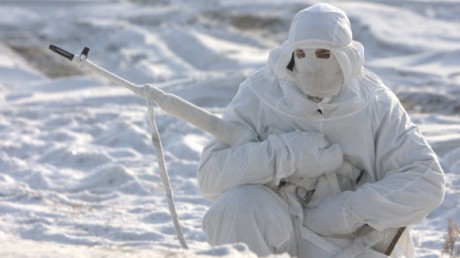 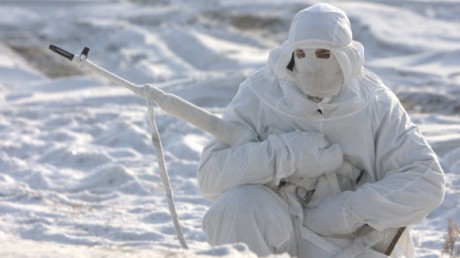 Etude de cas : l’Arctique, une « nouvelles frontière » pour la Russie ? Problématique : Quelle place la Russie accorde-t-elle aujourd’hui aux marges arctiques de son territoire ? Quels enjeux soulèvent la mise en valeur de cet espace contraignant ?Démarche pédagogiqueDémarche pédagogiqueDémarche pédagogiqueDémarche pédagogiqueDémarche pédagogiqueDémarche pédagogiqueDémarche pédagogiqueDémarche pédagogiqueDémarche pédagogiqueDémarche pédagogiqueDémarche pédagogiqueHPlan/diapos/fichesConduite du coursConduite du coursQuestionnementQuestionnementIdées clésIdées clésIdées clésDocuments proposesActivité des élèves5 mnEntrée dans l’étude de cas : document d’accrocheDiapo 1 Image inaugurale de Mexico (diapo 1) : demander aux élèves d’expliquer la scène qui d’emblée permet de cerner deux enjeux : la manne  pétrolière (hydrocarbures) avec la plateforme et les difficultés climatiques de la région (ici les glaces dérivantes qui rendent les conditions de navigation particulièrement dangereuses)Image inaugurale de Mexico (diapo 1) : demander aux élèves d’expliquer la scène qui d’emblée permet de cerner deux enjeux : la manne  pétrolière (hydrocarbures) avec la plateforme et les difficultés climatiques de la région (ici les glaces dérivantes qui rendent les conditions de navigation particulièrement dangereuses)Quelle place la Russie accorde-t-elle aujourd’hui aux marges arctiques de son territoire ? Quels enjeux soulèvent la mise en valeur de cet espace contraignant ?Quelle place la Russie accorde-t-elle aujourd’hui aux marges arctiques de son territoire ? Quels enjeux soulèvent la mise en valeur de cet espace contraignant ?- Présentation de la plateforme Prirazlomnoye, première exploitation pétrolière off-shore de l'Arctique Russe. Prouesse technologique russe (1ère structure résistante à la glace), mise en service en 2013, pour le compte d’une filiale de Gazprom (compagnie pétrolière détenue par l’Etat Russe). Le 1er tanker (navire chargé de transporter le pétrole) a été chargé en avril 2014. - Le gisement qui dispose de réserves évaluées à 500 millions de barils n’est équipé aujourd’hui que d’un seul puits de production : à terme, ce sont 36 puits qui sont prévus.- Présentation de la plateforme Prirazlomnoye, première exploitation pétrolière off-shore de l'Arctique Russe. Prouesse technologique russe (1ère structure résistante à la glace), mise en service en 2013, pour le compte d’une filiale de Gazprom (compagnie pétrolière détenue par l’Etat Russe). Le 1er tanker (navire chargé de transporter le pétrole) a été chargé en avril 2014. - Le gisement qui dispose de réserves évaluées à 500 millions de barils n’est équipé aujourd’hui que d’un seul puits de production : à terme, ce sont 36 puits qui sont prévus.- Présentation de la plateforme Prirazlomnoye, première exploitation pétrolière off-shore de l'Arctique Russe. Prouesse technologique russe (1ère structure résistante à la glace), mise en service en 2013, pour le compte d’une filiale de Gazprom (compagnie pétrolière détenue par l’Etat Russe). Le 1er tanker (navire chargé de transporter le pétrole) a été chargé en avril 2014. - Le gisement qui dispose de réserves évaluées à 500 millions de barils n’est équipé aujourd’hui que d’un seul puits de production : à terme, ce sont 36 puits qui sont prévus.- Image inaugurale : Le tanker Mikhaïl Oulianov s’approchant de la plate-forme pétrolière Prirazlomnaïa de Gazprom dans la mer de PetchoraDescription de l’image inauguraleCompréhension de la scène (chargement d’un navire transportant des hydrocarbures dans des conditions extrêmes)10 mnIntroduction Diapo 2 A l’aide des documents d’illustration, l’enseignant énonce les points qui seront développés tout au long de l’étude de cas : 1. la Russie possède les frontières arctiques les plus étendues2. L’Arctique est depuis l’époque de la guerre froide un front pionnier (ex : Norislk –voir encadré sur la diapo)3. Les revendications russes sur le territoire s’affirmentA l’aide des documents d’illustration, l’enseignant énonce les points qui seront développés tout au long de l’étude de cas : 1. la Russie possède les frontières arctiques les plus étendues2. L’Arctique est depuis l’époque de la guerre froide un front pionnier (ex : Norislk –voir encadré sur la diapo)3. Les revendications russes sur le territoire s’affirmentQuelle place la Russie accorde-t-elle aujourd’hui aux marges arctiques de son territoire ? Quels enjeux soulèvent la mise en valeur de cet espace contraignant ?Quelle place la Russie accorde-t-elle aujourd’hui aux marges arctiques de son territoire ? Quels enjeux soulèvent la mise en valeur de cet espace contraignant ?La Russie, pays du monde le plus étendu possède la plus longue frontière arctique de tous les pays qui bordent cet espace. Front pionnier énergétique dans les années 1930, espace stratégique sous la guerre froide, l’Arctique est un territoire qui renferme beaucoup de richesses énergétiques : la Russie appuie son développement économique sur leur exploitation. Aujourd’hui, elle revendique fermement l’extension de ses frontières sur cet océan.La Russie, pays du monde le plus étendu possède la plus longue frontière arctique de tous les pays qui bordent cet espace. Front pionnier énergétique dans les années 1930, espace stratégique sous la guerre froide, l’Arctique est un territoire qui renferme beaucoup de richesses énergétiques : la Russie appuie son développement économique sur leur exploitation. Aujourd’hui, elle revendique fermement l’extension de ses frontières sur cet océan.La Russie, pays du monde le plus étendu possède la plus longue frontière arctique de tous les pays qui bordent cet espace. Front pionnier énergétique dans les années 1930, espace stratégique sous la guerre froide, l’Arctique est un territoire qui renferme beaucoup de richesses énergétiques : la Russie appuie son développement économique sur leur exploitation. Aujourd’hui, elle revendique fermement l’extension de ses frontières sur cet océan.Docs d’illustration intro :Carte des frontières russes en ArctiquePhotos de la ville de Norilsk (ville et activités)Carte des revendications Russes sur l’Océan Arctique + caricature de l’expédition 2007Prise de l’introduction et de la problématique sous la dictéeDémarche pédagogiqueDémarche pédagogiqueDémarche pédagogiqueDémarche pédagogiqueDémarche pédagogiqueDémarche pédagogiqueDémarche pédagogiqueDémarche pédagogiqueDémarche pédagogiqueDémarche pédagogiqueDémarche pédagogiqueHPlan/diapos/fichesPlan/diapos/fichesConduite du coursConduite du coursQuestionnementQuestionnementIdées clésDocuments proposesDocuments proposesActivité des élèves5 mn Présentation de la progression Diapo 3Présentation de la progression Diapo 3Les trois temps de l’étude de cas sont ensuite expliqués aux élèves. Il s’agit de montrer : 1. les difficultés liées à la nordicité du territoire2. la détermination russe à affirmer sa présence dans la région3. les tensions et les problèmes environnementaux que cet espace en voie de désenclavement attise entre la Russie et ses voisinsLes trois temps de l’étude de cas sont ensuite expliqués aux élèves. Il s’agit de montrer : 1. les difficultés liées à la nordicité du territoire2. la détermination russe à affirmer sa présence dans la région3. les tensions et les problèmes environnementaux que cet espace en voie de désenclavement attise entre la Russie et ses voisinsI. Quelles contraintes à surmonter pour intégrer cet espace ?II. Un espace au cœur de la stratégie russeIII. Des tensions géopolitiques et environnementalesA. Quelles revendications territoriales ?B. Quels enjeux environnementaux?Photos d’illustration Plan :Tempête de neige à Saint PetersbourgDéploiement de la flotte du nord en Avril 2015Un ours parmi des barils sur l'île Wrangel (Est Sibérien)Photos d’illustration Plan :Tempête de neige à Saint PetersbourgDéploiement de la flotte du nord en Avril 2015Un ours parmi des barils sur l'île Wrangel (Est Sibérien) Ecoute des explications dispensées par l’enseignant25 mnI. Quelles contraintes à surmonter pour intégrer cet espace ?Diapo 4Fiche 1I. Quelles contraintes à surmonter pour intégrer cet espace ?Diapo 4Fiche 1A partir d’un ensemble de 4 cartes, l’enseignant fait émerger un certain nombre de critères liés à la « nordicité du lieu » : l’immensité et les conditions climatiques extrêmes (froid, permafrost…) sont à mettre en relation avec la faiblesse du peuplement et les difficultés à construire et pérenniser des voies de communication permettant le désenclavement de cet espace. Sera abordée en fin de partie la question de la fonte de la banquise et par voie de conséquence du réchauffement climatique. Une carte sur l’évolution de la fonte des glaces entre 1982 et 2007 montre la réalité du phénomène qui varie selon les années. Ne pas oublier de préciser aux élèves que chaque année, une partie de la  banquise fond en été et se reforme en hiver (banquise saisonnière)A partir d’un ensemble de 4 cartes, l’enseignant fait émerger un certain nombre de critères liés à la « nordicité du lieu » : l’immensité et les conditions climatiques extrêmes (froid, permafrost…) sont à mettre en relation avec la faiblesse du peuplement et les difficultés à construire et pérenniser des voies de communication permettant le désenclavement de cet espace. Sera abordée en fin de partie la question de la fonte de la banquise et par voie de conséquence du réchauffement climatique. Une carte sur l’évolution de la fonte des glaces entre 1982 et 2007 montre la réalité du phénomène qui varie selon les années. Ne pas oublier de préciser aux élèves que chaque année, une partie de la  banquise fond en été et se reforme en hiver (banquise saisonnière)Quelles sont les difficultés rencontrées pour la mise en valeur du territoire russe en arctique ? Quelles sont les difficultés rencontrées pour la mise en valeur du territoire russe en arctique ? - Carte 1  immensité du territoire russe : 9 000 km d’Est en Ouest, pour un territoire de 17 millions de km². - Cartes 2 et 3   faiblesse des densités (1 à 10 hbts/km²) ≠ absence totale d’êtres humains (à préciser pour la suite)  + difficultés en termes d’installation d’infrastructures (maillage des réseaux de transport très peu dense en Sibérie). - Carte 4 : les contraintes climatiques dues au froid : le phénomène de la merzlota (terme russe/ En français : permafrost) : une partie du territoire est gelé en permanence = problème dans le creusement des mines et forages, dans la construction et l’entretien d’axes de communication… les glaces dérivantes qui rendent dangereuses la navigation Transition : La présence d’une banquise d’été est à relativiser car avec le réchauffement climatique, elle est de plus en plus restreinte : sa disparition progressive permet d’ouvrir de nouvelles routes maritimes et d’envisager l’exploitation de nouveaux gisements.- Carte 5 (sur présentation PPT uniquement/ permet d’expliquer la transition) : montrer aux élèves que globalement la tendance est à la diminution (avec certaines années alarmistes comme 2007 ou 2012), mais préciser aussi que certaines années ont vu la banquise se reformer comme en 2013 (tout espoir n’est pas perdu)Cartes :1. La Russie, un Etat continent2. Répartition de la population et principales agglomérations3. les réseaux de transports4. Ressources et contraintes du territoire russe. A l’oral (comprendre le phénomène de la fonte des glaces) : 5. Une fonte de plus en plus rapide (carte sur l’évolution de la banquise entre 1982 et 2007) + texte explicatif à maitriser sur les variations annuelles Cartes :1. La Russie, un Etat continent2. Répartition de la population et principales agglomérations3. les réseaux de transports4. Ressources et contraintes du territoire russe. A l’oral (comprendre le phénomène de la fonte des glaces) : 5. Une fonte de plus en plus rapide (carte sur l’évolution de la banquise entre 1982 et 2007) + texte explicatif à maitriser sur les variations annuelles Travail sur carte à l’aide de questions guidées. Pour réduire le temps de préparation, il est envisageable de faire travailler les élèves en deux groupes ou en binôme en regroupant :- Questions 1 et 2- Question 3 (la rédaction de cette réponse demande davantage de temps)Mise en commun à l’oral et prise de la trace écrite (dictée, en note, reprise d’une réponse faite par un élève ou recopiée : au choix).Préparer les questions 1 et 2 de la fiche 230 mnII. Un espace au cœur de la stratégie russeDiapo 5Fiche 2II. Un espace au cœur de la stratégie russeDiapo 5Fiche 2Le 1er temps de cette partie doit faire apparaitre les formidables potentialités offertes par l’Arctique à la lueur du réchauffement climatique : les nombreuses ressources (dont le doc 1 permet de faire l’inventaire) que renferme ce territoire deviennent plus accessibles. Par ailleurs, au niveau géostratégique, la fonte des glaces permet à la Russie de se rendre maitresse d’une nouvelle route maritime : la route du Nord (Est) qui offre un avantage de taille : raccourcir les distances entre des pôles moteurs de la mondialisation (Europe/Asie/Amérique du Nord)Dans un 2nde temps, est abordée la stratégie mise en œuvre par la Russie pour  s’assurer du contrôle de ses marges territoriale : une présence militaire renforcée, des actions symboliquesLe 1er temps de cette partie doit faire apparaitre les formidables potentialités offertes par l’Arctique à la lueur du réchauffement climatique : les nombreuses ressources (dont le doc 1 permet de faire l’inventaire) que renferme ce territoire deviennent plus accessibles. Par ailleurs, au niveau géostratégique, la fonte des glaces permet à la Russie de se rendre maitresse d’une nouvelle route maritime : la route du Nord (Est) qui offre un avantage de taille : raccourcir les distances entre des pôles moteurs de la mondialisation (Europe/Asie/Amérique du Nord)Dans un 2nde temps, est abordée la stratégie mise en œuvre par la Russie pour  s’assurer du contrôle de ses marges territoriale : une présence militaire renforcée, des actions symboliquesPour quelles raisons et comment la Russie entend-elle marquer son territoire dans l’Arctique ?Pour quelles raisons et comment la Russie entend-elle marquer son territoire dans l’Arctique ?- Des richesses considérables :• hydrocarbures : les gisements et réserves de pétrole et le gaz sont estimées à 10% des réserves mondiales• en minerais (ex : nickel)• en ressources halieutiques : avec le réchauffement climatique, des espèces migrent vers le nord ouvrant de nouvelles zones de pêche- Une potentielle nouvelle autoroute maritime  dite du Nord  Elle permettrait de raccourcir les distances entre l’Europe et l’Asie, et donc les temps de transport.- Un pilier central du redéploiement de la puissance russe au niveau : • économique : maitrise et exploitations des ressources, route commerciale• géopolitique : contrôle d’une « autoroute maritime », contrepoids à l’Otan…Carte : l’Arctique, un potentiel de ressources considérablesTexte : Quand le climat ouvre de nouvelles opportunitésCarte : la route maritime du NordTexte : L’Arctique, « une question de sécurité nationale » pour la RussiePhoto/texte : le redéploiement de la flotte du Nord en Arctique (Mars 2015)Carte : l’Arctique, un potentiel de ressources considérablesTexte : Quand le climat ouvre de nouvelles opportunitésCarte : la route maritime du NordTexte : L’Arctique, « une question de sécurité nationale » pour la RussiePhoto/texte : le redéploiement de la flotte du Nord en Arctique (Mars 2015)Mise en commun du travail effectué à la maisonTravail en classe sur la question 3 : analyse texte/photo30 mnII. Un espace au cœur de la stratégie russeDiapo 5Fiche 2II. Un espace au cœur de la stratégie russeDiapo 5Fiche 2Le 1er temps de cette partie doit faire apparaitre les formidables potentialités offertes par l’Arctique à la lueur du réchauffement climatique : les nombreuses ressources (dont le doc 1 permet de faire l’inventaire) que renferme ce territoire deviennent plus accessibles. Par ailleurs, au niveau géostratégique, la fonte des glaces permet à la Russie de se rendre maitresse d’une nouvelle route maritime : la route du Nord (Est) qui offre un avantage de taille : raccourcir les distances entre des pôles moteurs de la mondialisation (Europe/Asie/Amérique du Nord)Dans un 2nde temps, est abordée la stratégie mise en œuvre par la Russie pour  s’assurer du contrôle de ses marges territoriale : une présence militaire renforcée, des actions symboliquesLe 1er temps de cette partie doit faire apparaitre les formidables potentialités offertes par l’Arctique à la lueur du réchauffement climatique : les nombreuses ressources (dont le doc 1 permet de faire l’inventaire) que renferme ce territoire deviennent plus accessibles. Par ailleurs, au niveau géostratégique, la fonte des glaces permet à la Russie de se rendre maitresse d’une nouvelle route maritime : la route du Nord (Est) qui offre un avantage de taille : raccourcir les distances entre des pôles moteurs de la mondialisation (Europe/Asie/Amérique du Nord)Dans un 2nde temps, est abordée la stratégie mise en œuvre par la Russie pour  s’assurer du contrôle de ses marges territoriale : une présence militaire renforcée, des actions symboliquesPour quelles raisons et comment la Russie entend-elle marquer son territoire dans l’Arctique ?Pour quelles raisons et comment la Russie entend-elle marquer son territoire dans l’Arctique ?Transition : pour affirmer sa position en Arctique, la Russie remilitarise ses anciennes bases. Ex : la flotte du Nord (+ puissante des 4 flottes russes) a été redéployée dans la région en Mars 2015. Cette opération s’est accompagnée de l’envoi de 38 000 soldats sur zone.Transition : pour affirmer sa position en Arctique, la Russie remilitarise ses anciennes bases. Ex : la flotte du Nord (+ puissante des 4 flottes russes) a été redéployée dans la région en Mars 2015. Cette opération s’est accompagnée de l’envoi de 38 000 soldats sur zone.Transition : pour affirmer sa position en Arctique, la Russie remilitarise ses anciennes bases. Ex : la flotte du Nord (+ puissante des 4 flottes russes) a été redéployée dans la région en Mars 2015. Cette opération s’est accompagnée de l’envoi de 38 000 soldats sur zone.Mise en commun du travail effectué à la maisonTravail en classe sur la question 3 : analyse texte/photo25  mnIII. Des tensions géopolitiques et environnementalesA. Quelles revendications territoriales ?Diapo 6Fiche 3III. Des tensions géopolitiques et environnementalesA. Quelles revendications territoriales ?Diapo 6Fiche 3Les deux 1ères questions sont traitées avec le professeur (lecture du texte par l’enseignant : l’Arctique, coupe de froid entre Russes et Canadiens) : elles permettent de clarifier le statut des eaux en Arctique.Envisager ensuite de diviser la classe en deux :- le 1er  groupe de classe travaille en individuel sur la dorsale Lomonossov- le 2nd sur le contesté en mer de Barents avec la NorvègeL’enseignant supervise le travail et aide les élèves qui rencontrent des difficultés. Les élèves doivent rédiger leur réponse au brouillon : une mise en commun est ensuite proposée.  La trace écrite peut-être dictée, prise en note, recopiée. La reprise d’une réponse élaborée par un élève peut être aussi envisagée (puisque l’exercice compte un temps de rédaction)Les deux 1ères questions sont traitées avec le professeur (lecture du texte par l’enseignant : l’Arctique, coupe de froid entre Russes et Canadiens) : elles permettent de clarifier le statut des eaux en Arctique.Envisager ensuite de diviser la classe en deux :- le 1er  groupe de classe travaille en individuel sur la dorsale Lomonossov- le 2nd sur le contesté en mer de Barents avec la NorvègeL’enseignant supervise le travail et aide les élèves qui rencontrent des difficultés. Les élèves doivent rédiger leur réponse au brouillon : une mise en commun est ensuite proposée.  La trace écrite peut-être dictée, prise en note, recopiée. La reprise d’une réponse élaborée par un élève peut être aussi envisagée (puisque l’exercice compte un temps de rédaction)Quelles sont les réclamations de la Russie en Arctique ? Quelles sont les réclamations de la Russie en Arctique ? - Le statut des eaux en Arctique : L’océan Arctique est classé en eaux internationales ou haute mer : ces eaux n’appartiennent à aucune nation en particulier, et les navires du monde entier peuvent les sillonner librement. La ZEE (zone éco exclusive) est une frontière maritime qui s’étend à 200 milles nautiques (370 km) de la côte : les ressources de la zone sont propriété de l’Etat bordier.- La question de la souveraineté sur la dorsale Lomonossov : La dorsale Lomonossov est une chaine de montagne sous-marine qui s’étend de la Sibérie au Canada. Ce pays et la Russie se disputent sa souveraineté. Si un pays peut faire la preuve que cette dorsale est un prolongement naturel de son plateau continental, il peut obtenir, en vertu du droit maritime international une extension de sa ZEE.  Pour la Russie, cela entrainerait un gain de 1,2 millions de km² et de toutes les ressources présentes dans la zone.- Un exemple de contesté réglé : les frontières maritimes en mer de Barents avec la Norvège (autre état bordier) : le différend est ancien (années 1970). La Mer de Barents est mer poissonneuse et riche en hydrocarbures. Le désaccord a été réglé en 2010 : la Russie et la Norvège ont divisé la zone à part égale et ont pour projet d’exploiter conjointement les gisements qui pourraient y être découverts.- Carte : les frontières de l’Arctique (revendications territoriales)- Texte : Arctique, coup de froid entre Russes et Canadiens- Texte : L’Arctique,  accord et désaccords- Carte : le contesté maritime entre la Russie et la Norvège en Mer de Barents- Carte : les frontières de l’Arctique (revendications territoriales)- Texte : Arctique, coup de froid entre Russes et Canadiens- Texte : L’Arctique,  accord et désaccords- Carte : le contesté maritime entre la Russie et la Norvège en Mer de BarentsAnalyse de documents : certains élèves vont travailler sur les revendications territoriales de la Russie en Arctique, d’autres sur le contesté maritime qui opposa la Russie à la Norvège de 1970 à 2010 à propos des frontières en mer de Barents30 mnB. Quels enjeux environnementaux ?Diapo 7Fiche 4B. Quels enjeux environnementaux ?Diapo 7Fiche 4L’enseignant divise la classe en trois groupes de travail. Les élèves travaillent ensuite en binôme sur un document qui permet d’aborder un aspect particulier des enjeux environnementaux : 1. les sources de pollutions2. les stratégies d’expropriations des peuples autochtones (à expliquer) par l’Etat Russe via Gazprom3. les politiques mises en place pour protéger l’environnement. Au final, l’idée est de montrer qu’il existe une équation difficile à résoudre pour la Russie entre :  - exploiter un espace riche en ressources. Pour cela, il faut expliquer que l’économie de la Russie repose sur la rente : les richesses de l’Arctique sont donc pour elle une manne providentielle- ou protéger un environnement fragile et  peuplé mais est-ce une réelle volonté ? Pour contrebalancer le parti pris de la photographie, on peut mentionner qu’il n’existe pas moins de 41 réserves naturelles en Russie dont « la réserve naturelle du Grand Arctique » qui est l’une des plus vastes au mondeL’enseignant divise la classe en trois groupes de travail. Les élèves travaillent ensuite en binôme sur un document qui permet d’aborder un aspect particulier des enjeux environnementaux : 1. les sources de pollutions2. les stratégies d’expropriations des peuples autochtones (à expliquer) par l’Etat Russe via Gazprom3. les politiques mises en place pour protéger l’environnement. Au final, l’idée est de montrer qu’il existe une équation difficile à résoudre pour la Russie entre :  - exploiter un espace riche en ressources. Pour cela, il faut expliquer que l’économie de la Russie repose sur la rente : les richesses de l’Arctique sont donc pour elle une manne providentielle- ou protéger un environnement fragile et  peuplé mais est-ce une réelle volonté ? Pour contrebalancer le parti pris de la photographie, on peut mentionner qu’il n’existe pas moins de 41 réserves naturelles en Russie dont « la réserve naturelle du Grand Arctique » qui est l’une des plus vastes au mondeQuels problèmes environnementaux menacent cet espace fragile ? Quelles pressions sont exercées sur les peuples autochtones ? La Russie met-elle en place des politiques pour protéger son environnement ? Quels problèmes environnementaux menacent cet espace fragile ? Quelles pressions sont exercées sur les peuples autochtones ? La Russie met-elle en place des politiques pour protéger son environnement ? - Les sources de pollution : nucléaire, provoquées par l’extraction des hydrocarbures (marées noires…) et des minerais (pollution de l’air). Ces pollutions dégradent : la végétation, les sols (disparition de la forêt), l’air (traitement des minerais : rappeler Norilsk), la qualité des eaux (zone de pêche). Elles ont donc des conséquences sur l’environnement et les hommes (peuples autochtones comme les Nénets ou les Taïmyr) vivant dans cette région. - La stratégie « Gazprom » : pour récupérer les ressources du grand nord sibérien sans exproprier officiellement les peuples autochtones des lieux, Gazprom sédentarise ou éloigne les enfants pour étudier loin de leur terre natale. Ce faisant, elle détruit le mode de vie traditionnel de ces peuples (nomadisme basé sur l’élevage des rennes et la pêche), les déracine durablement en les coupant de leur environnement. - La protection de l’environnement : la photographie montre que le gouvernement russe est concerné par les problèmes environnementaux propres à l’Arctique et qu’il agit pour préserver la faune (Poutine dans une réserve) Ce document est en contradiction avec la stratégie de Gazprom (dont l’actionnaire n°1 est le gouvernement).On peut poser la question : est-il normal de protéger la faune sans faire cas des populations autochtones ? - Carte : les pollutions de l’Arctique Russo-européen- Texte : À Yamal, Gazprom apprivoise la minorité russe des Nenets- Photographie : Vladimir Poutine en visite dans une réserve d’ours polaires (2010)Vladimir Poutine (alors premier ministre du Russie) assiste un chercheur lors de la visite médicalisée d’une réserve près de la mer de Barents)- Carte : les pollutions de l’Arctique Russo-européen- Texte : À Yamal, Gazprom apprivoise la minorité russe des Nenets- Photographie : Vladimir Poutine en visite dans une réserve d’ours polaires (2010)Vladimir Poutine (alors premier ministre du Russie) assiste un chercheur lors de la visite médicalisée d’une réserve près de la mer de Barents)Analyse d’un document sur les aspects environnementaux avec rédaction de la réponseMise en commun  La trace écrite peut-être dictée, prise en note, recopiée. La reprise d’une réponse élaborée par un élève peut aussi être envisagée (puisque l’exercice compte un temps de rédaction)10 mnConclusionDiapo 8ConclusionDiapo 8L’analyse à l’oral  des documents proposés permet de répondre aux trois thématiques et d’ouvrir vers la conceptualisation (mise en perspective avec les Etats Arctiques)  Campagne « Save the arctic » : expliquer qui est « Shell » (Hell = enfer sur le doc), montrer que son logo est diabolisé (corne) et s’oppose à la pureté (blanc) de l’Ours. Vendre de l’essence chez Shell équivaut à assassiner les ours polaires  L’analyse à l’oral  des documents proposés permet de répondre aux trois thématiques et d’ouvrir vers la conceptualisation (mise en perspective avec les Etats Arctiques)  Campagne « Save the arctic » : expliquer qui est « Shell » (Hell = enfer sur le doc), montrer que son logo est diabolisé (corne) et s’oppose à la pureté (blanc) de l’Ours. Vendre de l’essence chez Shell équivaut à assassiner les ours polaires  En quoi l’exemple de l’arctique Russie est-il révélateur de la fragilité et des tensions géopolitiques, qui anime cet espace ? En quoi l’exemple de l’arctique Russie est-il révélateur de la fragilité et des tensions géopolitiques, qui anime cet espace ? L’étude de cas sur l’Arctique russe montre que cet espace est de plus en plus convoité : disposant d’importantes ressources en hydrocarbures et en minerais, il attise les appétits des pays bordiers comme des grandes compagnies pétrolières.Cet espace riche est cependant fragile : disparition d’espèces du fait du réchauffement climatique, marées noires, pollution nucléaire …Aujourd’hui, la Russie met en place des politiques de protection de l’environnement en Arctique : s’agit-il de réellement de protéger cet espace fragilisé ou de s’acheter une image « respectable » à l’international ?- Caricature : les richesses des fonds marins et les tensions géopolitiques générées sur leurs appropriations et sur la faune- Carte : la disparition programmée des ours polaires- Affiche : campagne de Green peace « save the arctic »- Caricature : les richesses des fonds marins et les tensions géopolitiques générées sur leurs appropriations et sur la faune- Carte : la disparition programmée des ours polaires- Affiche : campagne de Green peace « save the arctic »Analyse à l’oral des trois documents qui forment la conclusion avec un commentaire et une explication plus poussée sur l’affiche de ShellPrise de la conclusion sous la dictée.